MOÇÃO Nº 317/2019Manifesta apelo ao Poder Executivo Municipal e aos órgãos competentes, quanto à necessidade de se realizar a operação tapa-buracos em toda extensão do bairro São Fernando, neste munícipio.Senhor Presidente,Senhores Vereadores, CONSIDERANDO que, este vereador foi procurado por diversos munícipes reclamando do estado de degradação da malha asfáltica no bairro São Fernando, fato este que prejudica as condições de tráfego e potencializa a ocorrência de acidentes, uma vez que, os veículos realizam manobras perigosas e muitas vezes na contramão a fim de desviar dos buracos e os motoristas que não conseguem evitá-los, correm o risco de terem avarias em seus veículos automotores;CONSIDERANDO que, o Bairro é extremamente movimentado, devido à grande concentração de empresas e comércios no local, além das residências;CONSIDERANDO que, é um pedido urgente e a população merece que esse problema seja sanado o quanto antes; Ante o exposto e nos termos do Capítulo IV do Regimento Interno desta Casa de Leis, a CÂMARA MUNICIPAL DE SANTA BÁRBARA D’OESTE, ESTADO DE SÃO PAULO, apela ao Poder Executivo Municipal e aos órgãos competentes, quanto à necessidade de se realizar a operação tapa-buracos em toda extensão do bairro São Fernando, neste munícipioPlenário “Dr. Tancredo Neves”, em 24 de abril de 2019.CELSO LUCCATTI CARNEIRO"Celso da Bicicletaria"-Vereador-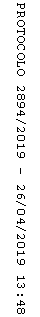 